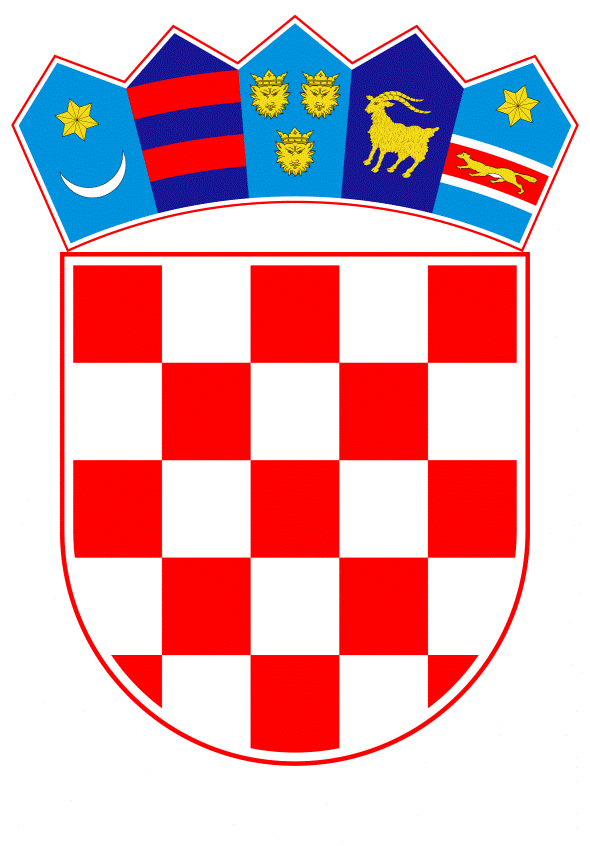 VLADA REPUBLIKE HRVATSKEZagreb, 16. srpnja 2020.______________________________________________________________________________________________________________________________________________________________________________________________________________________________											PRIJEDLOGKlasa:									 	Urbroj:	Zagreb,										PREDSJEDNIKU HRVATSKOGA SABORAPredmet:	Zastupničko pitanje Ranka Ostojića, u vezi s nabavom zaštitne opreme u svrhu provedbe mjera zaštite zdravlja i jačanja nadzora nad širenjem koronavirusa 	- odgovor Vlade		Zastupnik u Hrvatskome saboru, Ranko Ostojić, postavio je, sukladno s člankom 140. Poslovnika Hrvatskoga sabora (Narodne novine, br. 81/13, 113/16, 69/17, 29/18 i 53/20), zastupničko pitanje u vezi s nabavom zaštitne opreme u svrhu provedbe mjera zaštite zdravlja i jačanja nadzora nad širenjem koronavirusa.		Na navedeno zastupničko pitanje Vlada Republike Hrvatske, daje sljedeći odgovor:		Temeljem Odluke o nabavi i korištenju robe strateških robnih zaliha u svrhu provedbe mjera zaštite zdravlja i jačanja nadzora nad širenjem COVID-19 virusa, koju je Vlada Republike Hrvatske donijela na sjednici održanoj 17. ožujka 2020., žurnu nabavu i isporuku roba i usluga koje su potrebne radi provedbe mjera zaštite zdravlja i jačanje nadzora nad širenjem koronavirusa vrši Ravnateljstvo za robne zalihe Ministarstva gospodarstva, poduzetništva i obrta, po nalogu i sukladno uputama Stožera civilne zaštite Republike Hrvatske.		Na taj način osiguravaju se sredstava potrebna svim službama koje sudjeluju u suzbijanju epidemije bolesti COVID-19 na području cijele države: zdravstvenim ustanovama, ustanovama socijalne skrbi, operativnim snagama sustava civilne zaštite, policiji, Oružanim snagama Republike Hrvatske, Carinskoj upravi, pravosudnom sustavu, Državnom inspektoratu Republike Hrvatske i dr. 		Stožer civilne zaštite Republike Hrvatske, kao i stožeri civilne zaštite osnovani na razini područne (regionalne) i lokalne samouprave razvijaju planove cjelovitog djelovanja sustava civilne zaštite na svojim područjima. Stožeri i upravljaju reagiranjem sustava, u okviru čega donose i odluke o distribuciji zaštitne opreme potrebne radi provedbe mjera zaštite zdravlja i jačanje nadzora nad širenjem SARS-CoV-2 virusa.		U tom smislu uspostavljen je distribucijski lanac za podjelu zaštitne opreme svim sudionicima sustava te je formiran logistički centar povezan sa zonskim skladištima. Zaštitna oprema koja je komercijalno nabavljana ili koja je stigla u Hrvatsku kao dio donacija je u logističkom centru sortirana prema kategorijama te pripremana za slanje na teren.		Temeljem iskazanih potreba pojedinih službi, a imajući na umu stanje zaštitne opreme sudionika u provođenju mjera zaštite zdravlja i života, žurnost situacije na terenu te količine opreme kojima je Stožer civilne zaštite Republike Hrvatske u danom trenutku raspolagao, zaprimljeni zahtjevi su odobravani i oprema je dostavljana korisnicima na teren.		Odlukom Vlade Republike Hrvatske od 17. ožujka 2020. navedeno je da je popis nabavljenih roba i usluga tajan, i to iz razloga zaštite bitnih sigurnosnih interesa države. Naime, strateške robne zalihe svake države, pa tako i Hrvatske, te njihovo stanje i teritorijalni raspored u danom trenutku, bitna su pitanja nacionalne sigurnosti i spremnosti za suočavanje s nepredviđenim okolnostima. Stoga, nismo u mogućnosti odgovoriti na pitanje o točnim količinama, cijenama i teritorijalnom rasporedu pojedinih vrsta zaštitne opreme.		Postignuća u suočavanju s epidemijom bolesti COVID-19 svjedoče da je djelovanje Stožera civilne zaštite Republike Hrvatske, kao i stožera na razini područne (regionalne) i lokalne samouprave, bilo odgovorno, pravovremeno i stručno u svim aspektima, pa tako i u aspektima kontinuirane i količinski adekvatne opskrbe zaštitnom opremom službi koje sudjeluju u suzbijanju epidemije bolesti COVID-19.PREDSJEDNIKmr. sc. Andrej PlenkovićPredlagatelj:Glavno tajništvo Vlade Republike HrvatskePredmet:Verifikacija odgovora na zastupničko pitanje Ranka Ostojića, u vezi s nabavom zaštitne opreme u svrhu provedbe mjera zaštite zdravlja i jačanja nadzora nad širenjem koronavirusa 